  GEN-3560     6.0 kVA - 120V/240V - 60Hz -42.2kW - 60A	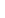 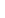                Geneforce Emergency Power System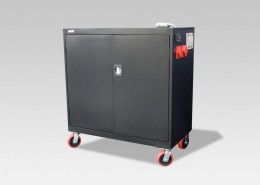 Product Features                 Geneforce Emergency Power SystemSilent operation; Safe for indoors; No gas or emissions; No Maintenance or permits required; Automatic & one-touch start; Remote monitoring & configuration.                Geneforce Emergency Power SystemAdvanced System Control Panel with Graphical 128 x 64 pixel, backlit LCD display that allows for setup and monitor of entire system including multiple solar charge controllers and auxiliary battery banks. Panel displays power reserves, amp hours consumed, fault conditions, solar panel output, charging, power consumption.                Geneforce Emergency Power System120/240V AC; Adapts to single, split-phase or three-phase systems                Geneforce Emergency Power SystemDual AC inputs with capability to work with two-wire and three-wire generator starting systems                Geneforce Emergency Power SystemMay be used with a solar panel array to recharge 12V-24V DC                Geneforce Emergency Power SystemTrue sine wave and Built-in voltage regulation system provides clean output for sensitive electronics.                Geneforce Emergency Power SystemElectrical Specifications   Output power (continuous) at 40°C   6.0 kVA   6.0 kVA Output power (surge) at 40°C   12.0 kVA (15 sec)   12.0 kVA (15 sec) Peak output current (rms)   L-N: 105 A (15 sec), L-L: 52.5 A (15 sec)   L-N: 105 A (15 sec), L-L: 52.5 A (15 sec) AC Input Voltage range (240V by Default) (Bypass/Charge Mode)   120 / 240 V split-phase   120 / 240 V split-phase   AC Input Current    130 A   130 A AC Input Frequency Range (Bypass/Charge Mode)   55 to 65 Hz (default); 44 - 70 Hz (allowable)   55 to 65 Hz (default); 44 - 70 Hz (allowable)   Input voltage limits (bypass/charge mode) L-N: 78 to 140 V (120 V nominal); L-L: 160 to 270 V (240 V nominal) L-N: 78 to 140 V (120 V nominal); L-L: 160 to 270 V (240 V nominal) Output wave form (signal type)     True Sine Wave   True Sine Wave   AC output voltage    L-L: 240 V +/- 3% L-N: 120 V +/- 3%   L-L: 240 V +/- 3% L-N: 120 V +/- 3%   Service Life ( No Maintenance)  12-16 Years   12-16 Years   Auxiliary relay output   0 to12 V, maximum 250 mA DC   0 to12 V, maximum 250 mA DC Stored Electrical Energy   42.2 kVA  (42,240 W)    42.2 kVA  (42,240 W)  Continuous Charge Rate at L-L voltage   100A   100A DC Input Voltage Range   44-64 Vdc           50.4 Vdc (Nominal)   44-64 Vdc           50.4 Vdc (Nominal) AC Input 1 (Grid) (240V by Default)(split-phase)   240V (6AWG-4 Wire) 60A 2-Pole  breaker & box   240V (6AWG-4 Wire) 60A 2-Pole  breaker & box AC Input 2 (Generator) (240V by Default)   240V (6AWG-4 Wire) 60A 2-Pole  breaker & box   240V (6AWG-4 Wire) 60A 2-Pole  breaker & box AC Output 1   120V/240V (6AWG-4 Wire) 60A 2-Pole  breaker & box   120V/240V (6AWG-4 Wire) 60A 2-Pole  breaker & box Automatic Transfer Relay   60A   60A Typical transfer time   0.8 ms   0.8 ms Solar Charge Controller (For use with 12V or 24V solar panels)  Output (60A/24V) Maximum Output 800W /hour  Output (60A/24V) Maximum Output 800W /hourCEC power rating    5.760 kW   5.760 kW General Specifications NEMA degree of protection   NEMA1R (indoor rating)(electronic components sealed inside       enclosure)   NEMA1R (indoor rating)(electronic components sealed inside       enclosure) Ambient air temperature for operation   -25 to 70°C (-13 to 158°F) (power derated above 45°C (113°F)   -25 to 70°C (-13 to 158°F) (power derated above 45°C (113°F) Monitor (two monitors)   Graphical 128 x 64 pixel, backlit LCD Display (reads V, Ah, etc.)   Graphical 128 x 64 pixel, backlit LCD Display (reads V, Ah, etc.) Product Dimensions (H x W x L) & Color   48" x 24" x 46"     Color – Black   48" x 24" x 46"     Color – Black Product Weight & Construction   2,475 lbs.    Heavy Steel   2,475 lbs.    Heavy Steel Warranty & Service Life   5yr. warranty-components; up to 4yr. warranty on cells   5yr. warranty-components; up to 4yr. warranty on cells Part numbers   GEN-3560-6kVA-60A  GEN-3560-6kVA-60ARegulatory approvals Safety & EMC   Components UL1741, CSA 107.1- FCC & Industry Canada Class B   Components UL1741, CSA 107.1- FCC & Industry Canada Class B Interconnect   IEEE 1547 and CSA 107.1   IEEE 1547 and CSA 107.1 Price   $21,497   $21,497 Geneforce Incorporated www.geneforcepower.com (305)215-5443 email: sales@geneforcepower.comGeneforce Incorporated www.geneforcepower.com (305)215-5443 email: sales@geneforcepower.comGeneforce Incorporated www.geneforcepower.com (305)215-5443 email: sales@geneforcepower.com